от 30 июня 2020 года										№ 528О внесении изменений в постановление администрации городского округа 
город Шахунья Нижегородской области от 21.04.2020 № 353 «О мерах поддержки организаций и самозанятых граждан городского округа город Шахунья Нижегородской области, пострадавших от распространения новой 
коронавирусной инфекции (COVID-19)» Администрация городского округа город Шахунья Нижегородской области 
п о с т а н о в л я е т:Внести в постановление администрации городского округа город Шахунья Нижегородской области от 21.04.2020 № 353 «О мерах поддержки организаций и самозанятых граждан городского округа город Шахунья Нижегородской области, пострадавших от распространения новой коронавирусной инфекции (COVID-19)» (с изменениями от 17.06.2020 № 503) следующие изменения:Порядок предоставления субсидий организациям и самозанятым гражданам городского округа город Шахунья Нижегородской области, пострадавшим от распространения новой коронавирусной инфекции (COVID-19), в целях возмещения части затрат на оплату труда работникам в период действия режима повышенной готовности изложить в новой редакции согласно приложению 1 к настоящему постановлению.Порядок предоставления субсидий организациям городского округа город Шахунья Нижегородской области, пострадавшим от распространения новой коронавирусной инфекции (COVID-19), в целях возмещения затрат на оплату коммунальных услуг в период действия режима повышенной готовности изложить в новой редакции согласно приложению 2 к настоящему постановлению. Начальнику общего отдела администрации городского округа город Шахунья Нижегородской области обеспечить размещение настоящего постановления на официальном сайте администрации городского округа город Шахунья Нижегородской области.С момента принятия настоящего постановления признать утратившим силу постановление администрации городского округа город Шахунья Нижегородской области от 17.06.2020 № 503 «О внесении изменений в постановление администрации городского округа  город Шахунья Нижегородской области от 21.04.2020 № 353 «О мерах поддержки организаций и самозанятых граждан городского округа город Шахунья Нижегородской области, пострадавших от распространения новой  коронавирусной инфекции (COVID-19)».Настоящее постановление вступает в силу со дня его подписания.Контроль за исполнением настоящего постановления оставляю за собой.Глава местного самоуправлениягородского округа город Шахунья						          Р.В.КошелевПриложение № 1к постановлению администрации городского округа город Шахунья Нижегородской областиот 30.06.2020 г. № 528Утвержденпостановлением администрации городского округа город Шахунья Нижегородской областиот 21.04.2020 г. № 353Порядокпредоставления субсидий организациям и самозанятым гражданам городского округа город Шахунья Нижегородской области, пострадавшим от распространения новой коронавирусной инфекции (COVID-19), в целях возмещения части затрат на оплату труда работникам в период действия режима повышенной готовности(далее – Порядок)1. Общие положения о предоставлении субсидии1.1.	Настоящий Порядок устанавливает общие положения о предоставлении субсидий организациям и самозанятым гражданам городского округа город Шахунья Нижегородской области, пострадавшим от распространения новой коронавирусной инфекции (COVID-19), в целях возмещения части затрат на оплату труда работникам в период действия режима повышенной готовности (далее - Субсидии), условия и порядок предоставления Субсидий, требования к отчетности, а также требования об осуществлении контроля за соблюдением условий, целей и порядка предоставления Субсидий и ответственности за их нарушение.1.2.	Понятия, применяемые для целей настоящего Порядка:- режим повышенной готовности - режим, установленный на территории Нижегородской области в соответствии с Указом Губернатора Нижегородской области от 13 марта 2020 г. № 27 «О введении режима повышенной готовности» (далее – Указ Губернатора области № 27);- понятие субъекта малого предпринимательства применяется в значениях, определенных Федеральным законом от 24 июля 2007 г. № 209-ФЗ «О развитии малого и среднего предпринимательства в Российской Федерации» (юридические лица и индивидуальные предприниматели, в том числе не имеющие наемных работников) (далее – организации):1) юридические лица, индивидуальные предприниматели, деятельность которых приостановлена (или вынужденно приостановлена) подпунктами 3.1-3.3 пункта 3 Указа Губернатора области № 27, а именно объекты музейно выставочных пространств, парковые комплексы, детские площадки, детские игровые комнаты, рестораны, кафе, столовые, буфеты, бары, закусочные и иные предприятия общественного питания (за исключением столовых, буфетов, кафе и иных предприятий питания, осуществляющих организацию питания для работников организаций, деятельность которых не приостановлена в соответствии с Указом Губернатора области № 27), салонов красоты, СПА-салонов, косметических и массажных салонов, соляриев, бассейнов, фитнес-центров и других объектов физической культуры, аквапарков и осуществляющие деятельность на территории городского округа город Шахунья Нижегородской области в соответствии с кодами Общероссийского классификатора видов экономической деятельности ОК 029-2014 (КДЕС Ред. 2):- 56 «Деятельность по предоставлению продуктов питания и напитков»;- 82.3 «Деятельность по организации конференций и выставок»; - 85.41 «Образование дополнительное детей и взрослых»; - 86.90.3 «Деятельность массажных салонов»;- 88.91 «Предоставление услуг по дневному уходу за детьми»;- 90.04 «Деятельность учреждений культуры и искусства»;- 91.02 «Деятельность музеев»;- 91.04 «Деятельность ботанических садов, зоопарков, государственных природных заповедников и национальных парков»;- 93 «Деятельность в области спорта, отдыха и развлечений»; - 96.02 «Деятельность по предоставлению прочих персональных услуг»;- 96.04 «Деятельность физкультурно-оздоровительная»; 2) юридические лица, индивидуальные предприниматели, в сферах наиболее пострадавших от распространения новой коронавирусной инфекции (COVID-19), а именно туристические агентства, зарегистрированные и осуществляющие деятельность на территории городского округа город Шахунья Нижегородской области в соответствии с кодами Общероссийского классификатора видов экономической деятельности ОК 029-2014 (КДЕС Ред. 2):- 79 «Деятельность туристических агентств и прочих организаций, предоставляющих услуги в сфере туризма»;3) юридические лица (за исключением государственных и муниципальных учреждений и предприятий) со среднесписочной численностью менее 100 человек в сферах наиболее пострадавших от распространения новой коронавирусной инфекции (COVID-19), а именно гостиницы, санаторно-курортные организации (в том числе: пансионаты, санатории, профилактории,базы отдыха), зарегистрированные и осуществляющие деятельность на территории городского округа город Шахунья Нижегородской области в соответствии с кодами Общероссийского классификатора видов экономической деятельности ОК 029-2014 (КДЕС Ред. 2):- 55 «Деятельность по предоставлению мест для временного проживания»;- 86.10 «Деятельность больничных организаций»;- 86.90.4 «Деятельность санаторно-курортных организаций»;- 87.10 «Деятельность по медицинскому уходу с обеспечением проживания»;- 87.20 «Деятельность по оказанию помощи на дому для лиц с ограниченными возможностями развития, душевнобольным и наркозависимым»;4) субъекты малого предпринимательства, включенные в перечень субъектов малого и среднего предпринимательства, имеющих статус социального предприятия, а также социально ориентированные некоммерческие организации (за исключением государственных и муниципальных учреждений и предприятий) со среднесписочной численностью менее 100 человек, осуществляющие деятельность в сферах культуры, физкультурно-оздоровительной деятельности и спорта, дополнительного образования, абилитации и реабилитации людей с ограниченными возможностями здоровья, организации отдыха и оздоровления детей, психолого-педагогического и социального сопровождения семьи и детей сирот, зарегистрированные и осуществляющие деятельность на территории городского округа город Шахунья Нижегородской области в соответствии с кодами Общероссийского классификатора видов экономической деятельности ОК 029-2014 (КДЕС Ред. 2):- 85.41 «Образование дополнительное детей и взрослых»;- 86.90.4 «Деятельность санаторно-курортных организаций»;- 87 «Деятельность по уходу с обеспечением проживания;- 88 «Предоставление социальных услуг без обеспечения проживания»;- 90 «Деятельность творческая, деятельность в области искусства и организации развлечений»;- 91 «Деятельность библиотек, архивов, музеев и прочих объектов культуры»;- 93 «Деятельность в области спорта, отдыха и развлечений»;- 94 «Деятельность общественных организаций»; -	самозанятые граждане - граждане, зарегистрированные до 13 марта 2020 г. в качестве налогоплательщиков специального налогового режима «Налог на профессиональный доход», деятельность которых приостановлена в соответствии с Указом Губернатора области № 27 (при условии отсутствия возможности осуществлять деятельность в дистанционном (удаленном) режиме и (или) выдачу результатов работ бесконтактным способом) и осуществляющие деятельность на территории городского округа город Шахунья Нижегородской области в соответствии с вышеуказанными кодами Общероссийского классификатора видов экономической деятельности ОК 029-2014 (КДЕС Ред. 2); - социально значимые работы – работы, необходимые для осуществления полномочий органов государственной власти Нижегородской области, органов местного самоуправления городского округа город Шахунья Нижегородской области в период режима повышенной готовности, введенного в целях борьбы с распространением новой коронавирусной инфекции (COVID-19) (далее – Работы).- единая платформа предоставления субсидий Нижегородской области, интегрированная с сервисом «Карта жителя Нижегородской области» - информационная система, обеспечивающая электронный документооборот в рамках административных процессов выдачи субсидий органами исполнительной власти и местного самоуправления Нижегородской области (далее - Система).Организации (самозанятые граждане) осуществляют вход в Систему посредством личного кабинета организации на портале nn-card.ru.Работники дают согласие на выполнение Работ посредством личного кабинета на портале nn-card.ru, либо в мобильном приложении «Карта жителя Нижегородской области», либо в случае отсутствия технической возможности в бумажном виде.Численность работников в целях реализации настоящего Порядка определяется согласно приказу Росстата от 27 ноября 2019 г. № 711 «Об утверждении Указаний по заполнению форм федерального статистического наблюдения № П-1 «Сведения о производстве и отгрузке товаров и услуг», № П-2 «Сведения об инвестициях в нефинансовые активы», № П-3 «Сведения о финансовом состоянии организации», № П-4 «Сведения о численности и заработной плате работников», № П-5(м) «Основные сведения о деятельности организации». 1.3. Субсидия предоставляется на безвозмездной и безвозвратной основе в целях возмещения организациям фактически понесенных и документально подтвержденных затрат на оплату труда работникам, а так же индивидуальным предпринимателям, не имеющих наемных работников и самозанятым гражданам в целях частичного возмещения недополученных доходов. Для организаций (включая индивидуальных предпринимателей, не имеющих наемных работников) и самозанятых граждан - за период с 28 марта 2020 г. и до снятия режима повышенной готовности.1.4. Размер Субсидии определяется: - для организаций - из расчета 13 942,53 рубля в месяц и суммы страховых взносов на обязательное пенсионное страхование, социальное страхование, обязательное медицинское страхование на каждого работника в зависимости от режима налогообложения организации. В случае, если начисленная заработная плата работников организации ниже 13 942,53 рублей, сумма субсидии рассчитывается исходя из фактически начисленной заработной платы работникам и суммы страховых взносов (при их фактической оплате);- для индивидуальных предпринимателей, не имеющих наемных работников, - из расчета 13 942,53 рубля в месяц;- для самозанятых граждан – из расчета 13 942,53 рубля в месяц.1.5.	Субсидия предоставляется в пределах бюджетных ассигнований, предусмотренных решением Совета депутатов городского округа город Шахунья Нижегородской области о бюджете на соответствующий финансовый год и на плановый период, в соответствии со сводной бюджетной росписью бюджета в пределах бюджетных ассигнований и лимитов бюджетных обязательств, доведенных в установленном порядке на соответствующий финансовый год до администрации городского округа город Шахунья Нижегородской области (далее – Администрация) как получателя бюджетных средств на предоставление Субсидий на цели, указанные в пункте 1.3 настоящего Порядка.1.6. Получателями Субсидии являются организации и самозанятые граждане, соответствующие понятиям, установленным пунктом 1.2, и требованиям, указанным в пункте 2.1 настоящего Порядка.2. Условия и порядок предоставления Субсидий2.1.	Условия, которым должна соответствовать организация и самозанятые граждане в целях получения Субсидии:1)	организация и самозанятый гражданин должны быть зарегистрированы в установленном порядке на территории городского округа город Шахунья Нижегородской области;2) организация, имеющая наемных работников, должна подтвердить, что за период с даты введения режима повышенной готовности до даты вступления в силу Указа Губернатора Нижегородской области от 7 апреля 2020 г. № 53 «О мерах поддержки организаций и лиц, пострадавших от распространения новой коронавирусной инфекции (COVID-19)» численность работников уменьшилась не более чем на 10 (десять) процентов;3) организация, имеющая наемных работников, должна взять на себя обязательство о недопущении снижения численности работников, за которыми сохраняется заработная плата, более чем на 5 (пять) процентов на период до снятия режима повышенной готовности; 4) организация, имеющая наемных работников, должна осуществлять выплату заработной платы всем работникам в течение периодов нерабочих дней с сохранением заработной платы, установленных Указами Президента Российской Федерации от 25 марта 2020 г. № 206 «Об объявлении в Российской Федерации нерабочих дней» и от 2 апреля 2020 г. № 239 «О мерах по обеспечению санитарно-эпидемиологического благополучия населения на территории Российской Федерации», в соответствии с трудовым законодательством;5) организация должна представить согласия всех работников организации на выполнение Работ (в случае отсутствия наемных работников – согласие руководителя организации на выполнение Работ). В случае если согласия на выполнение Работ предоставлены не всеми работниками (без учета работников, имеющих основания не быть привлеченными для осуществления таких работ, исходя из состояния их здоровья и жизненной ситуации), сумма Субсидии, определенная в пункте 1.5 настоящего Порядка, пропорционально уменьшается. Самозанятые граждане также должны представить согласие на выполнение работ;6) организация - юридическое лицо не должно находиться в процессе реорганизации, ликвидации, и в отношении него не должна быть введена процедура банкротства, деятельность организации не должна быть приостановлена в порядке, предусмотренном законодательством Российской Федерации, а организацией - индивидуальным предпринимателем не прекращена деятельность в качестве индивидуального предпринимателя;7) организация не должна является иностранным юридическим лицом, а также российским юридическим лицом, в уставном (складочном) капитале которого доля участия иностранных юридических лиц, местом регистрации которых является государство или территория, включенные в утверждаемый Министерством финансов Российской Федерации перечень государств и территорий, предоставляющих льготный налоговый режим налогообложения и (или) не предусматривающих раскрытия и предоставления информации при проведении финансовых операций (офшорные зоны) в отношении таких юридических лиц, в совокупности превышает 50 процентов;8) организация (самозанятые граждане) не должна (ы) получать средства из бюджета городского округа город Шахунья Нижегородской области на основании иных нормативных правовых актов на цели, указанные в пункте 1.3 настоящего Порядка;9) организация не должна заниматься реализацией подакцизных товаров (кроме автомобилей легковых и мотоциклов, алкогольной продукции, предназначенной для экспортных поставок, винограда, винодельческой продукции, произведенной из указанного винограда: вин, игристых вин (шампанских), ликерных вин с защищенным географическим указанием, с защищенным наименованием места происхождения (специальных вин), виноматериалов, в случае если иное не предусмотрено нормативными правовыми актами Правительства Российской Федерации);10) самозанятый гражданин (индивидуальный предприниматель, не имеющий наемных работников) должен взять на себя обязательство о недопущении снятия с учета в налоговом органе в качестве самозанятого гражданина (индивидуального предпринимателя) до снятия режима повышенной готовности;11) организация и самозанятый гражданин не должны быть привлечены к административной ответственности в соответствии со статьями 6.3 «Нарушение законодательства в области обеспечения санитарно-эпидемиологического благополучия населения» или 20.6.1 «Невыполнение правил поведения при чрезвычайной ситуации или угрозе ее возникновения» Кодекса Российской Федерации об административных правонарушениях за нарушение требований Указа Губернатора области № 27.2.2.	В целях предоставления Субсидий Администрация размещает в информационно-телекоммуникационной сети «Интернет» на официальном сайте Администрации  www.shahadm.ru (далее - официальный сайт) информационное извещение о приеме документов для предоставления Субсидий (далее – извещение).2.3. Извещение включает в себя:-	наименование, место нахождения, почтовый адрес, номера телефонов Администрации, адрес электронной почты;-	место и срок представления заявок на получение Субсидий (дата и время начала и истечения этого срока);-	настоящий Порядок;-	иную необходимую информацию.2.4.	Организации и самозанятые граждане, претендующие на получение Субсидий, представляют в Администрацию посредством Системы заверенный подписью руководителя (самозанятого гражданина) первичный пакет документов на получение Субсидий (далее - заявка) или в случае отсутствия технической возможности предоставляют документы в электронном виде (скан-образы документов) на электронный адрес: official@adm.shh.nnov.ru с последующей досылкой в бумажном виде по почте. Заявка должна содержать следующие документыЗаявка должна содержать следующие документы:1)	опись представленных документов по форме в соответствии с приложением 1 к Порядку;2)	заявление на получение Субсидий по форме в соответствии с приложением 2 (для организаций), приложением 3 (для самозанятых граждан, индивидуальных предпринимателей, не имеющих наемных работников) к Порядку;3)	расчет размера Субсидии по форме в соответствии с приложением 4 (для организаций), приложением 5 (для самозанятых граждан и индивидуальных предпринимателей, не имеющих наемных работников) к порядку;4)	справку, подтверждающую соответствие организации требованиям, установленным подпунктами 2 - 8 пункта 2.1 настоящего Порядка, по состоянию на дату подачи заявки, по форме в соответствии с приложением 6 (для организаций), приложением 7 (для самозанятых граждан) к Порядку;5) копию формы «Сведения о застрахованных лицах», утвержденную постановлением Правления Пенсионного фонда Российской Федерации
от 1 февраля 2016 г. № 83п, по состоянию на 1 марта 2020 г., 1 апреля 2020 г., 1 мая 2020 г. и 1 июня 2020 г. (за исключением индивидуальных предпринимателей, не имеющих наемных работников);6) копию устава для социально-ориентированных некоммерческих организаций.2.5.	Все представляемые документы, включенные в заявку, должны быть четко напечатаны и заполнены по всем пунктам (в случае отсутствия данных ставится прочерк). Подчистки и исправления не допускаются. Все листы заявки должны быть пронумерованы. Документы на иностранном языке заявитель представляет вместе с их переводом на русский язык, заверенным в соответствии с действующим законодательством.Последовательность размещения документов должна соответствовать последовательности, определенной в пункте 2.4 настоящего Порядка.Организация (самозанятые граждане) несет (ут) ответственность за полноту заявки, ее содержание и соответствие требованиям настоящего Порядка, а также за достоверность предоставленных сведений и документов в соответствии с законодательством Российской Федерации.До окончания срока подачи заявок в заявку могут быть внесены изменения, которые оформляются с соблюдением требований, установленных пунктом 2.5. настоящего Положения. При внесении изменений в один и тот же документ, включенный в состав заявки, учитываются последние представленные изменения.Организация вправе отозвать заявку путем письменного обращения в Администрацию.2.6.	Заявка подлежит регистрации в день поступления в Администрацию с указанием даты приема, и в течение 5 рабочих дней проходит проверку, которую осуществляет Управление экономики, прогнозирования, инвестиционной политики и муниципального имущества городского округа город Шахунья Нижегородской области (далее – Управление), в том числе:на предмет соответствия условиям, предусмотренным пунктами 1.2 и 2.1 настоящего Порядка;на предмет соответствия заявки требованиям к оформлению и комплектности, установленным пунктами 2.4, 2.5 настоящего Порядка.По результатам проверки в срок, указанный в абзаце первом настоящего пункта:- заявки, в отношении которых выявлены несоответствия условиям, установленным пунктами 1.2, 2.1 настоящего Порядка, и несоответствие заявки требованиям к оформлению и комплектности, установленным пунктами 2.4, 2.5 настоящего Порядка, Управление отклоняет и сообщает организации (самозанятому гражданину) об отклонении посредством Системы (в случае подачи заявки посредством Системы) или уведомлением с мотивированным обоснованием ее отклонения на электронный адрес, указанный в заявлении на получение Субсидии, либо по почте;- заявки, соответствующие условиям, установленными пунктами 1.2, 2.1 настоящего Порядка, и требованиям к оформлению и комплектности заявки, установленным пунктами 2.4, 2.5 настоящего Порядка, передаются в комиссию по оказанию мер поддержки хозяйствующим субъектам, пострадавшим от распространения новой коронавирусной инфекции (COVID-19) (далее – Комиссия) в день проведения заседания Комиссии.2.7.	Деятельность Комиссия осуществляется в соответствии с Положением о Комиссии, утвержденным распоряжением администрации городского округа город Шахунья Нижегородской области.Заседания Комиссии проводятся не реже одного раза в месяц.Комиссия:1) принимает решение о включении организации (самозанятого гражданина) в перечень организации и самозанятых граждан, имеющих право на получение Субсидии (далее - Перечень), и определении размера Субсидии организации, в соответствии с пунктом 1.4 настоящего Порядка; 2) в случае наличия оснований, предусмотренных пунктом 2.8 настоящего Порядка, принимает решение об отказе во включении организации в Перечень; 3) принимает решение о формировании списка организаций с перечнем работников, самозанятых граждан, привлекаемых к выполнению социально значимых работ (далее – Список) и направлении Списка в министерство социальной политики Нижегородской области;4) принимает решение о заключении соглашений с администрацией городского округа город Шахунья Нижегородской области на предоставление Субсидий. Решения, принятые на заседании Комиссии, оформляются протоколом заседания Комиссии (далее – протокол Комиссии) в течение 2 рабочих дней со дня проведения заседания Комиссии и размещается на официальном сайте. 2.8.	Основания для отказа в предоставлении Субсидий:несоответствие предоставленных организацией (самозанятым гражданином) документов требованиям, определенным пунктами 2.4, 2.5 настоящего Порядка, или непредставление (предоставление не в полном объеме) документов, указанных в пункте 2.4 настоящего Порядка;недостоверность предоставленной организацией информации; несоответствие организации условиям и требованиям, указанным в пункте 2.1 настоящего Порядка.2.9. Администрация:1) в течение 1 рабочего дня со дня подписания протокола заседания Комиссии на основании протокола Комиссии направляет Список в управление по труду и занятости населения Нижегородской области;2) в течение 5 рабочих дней со дня подписания протокола заседания Комиссии на основании протокола Комиссии распоряжением администрации городского округа город Шахунья Нижегородской области утверждает сводный реестр получателей Субсидии (далее – сводный реестр), включающий наименование организации (ФИО самозанятого гражданина), ИНН, объем Субсидии, период предоставления Субсидии, и в тот же день размещает его на официальном сайте; 3) в течение 5 рабочих дней со дня утверждения сводного реестра заключает с получателем Субсидии соглашение о предоставлении Субсидии (далее - Соглашение).2.10. Результатом предоставления Субсидии, включаемым в Соглашение, является:- для организаций - недопущение снижения численности работников, за которыми сохраняется заработная плата, более чем на 15 (пятнадцать) процентов на период с даты введения и до даты снятия режима повышенной готовности; - для индивидуальных предпринимателей, не имеющих наемных работников, и самозанятых граждан -  недопущение снятия с учета в налоговом органе в качестве самозанятого гражданина (индивидуального предпринимателя) до снятия режима повышенной готовности.2.11. Управление по труду и занятости населения Нижегородской области в соответствии с Порядком определения объема и координации работ организаций, работники которых либо самозанятые граждане привлекаются для выполнения социально значимых работ в период действия режима повышенной готовности, утвержденным постановлением Правительства Нижегородской области, по мере выполнения Работ направляет в Администрацию отчеты о привлеченных работниках организаций и выполнении Работ (далее - Отчет). 2.12. Предоставление Субсидии осуществляется Администрацией:- для организаций - два раза в месяц после предоставления организацией до 10 числа месяца и до 20 числа месяца следующих документов:- выписки с расчетного счета организации, подтверждающей перечисление заработной платы работникам;- ведомости начисленной заработной платы работникам;- для самозанятых граждан и индивидуальных предпринимателей, не имеющих наемных работников, – два раза в месяц до 10 числа месяца и до 20 числа месяца. 2.13.	Перечисление Субсидий осуществляется Администрацией не позднее десятого рабочего дня со дня получения документов, указанных в пункте 2.12 настоящего Порядка, и Отчетов от управления по труду и занятости населения Нижегородской области, с лицевого счета Администрации, открытого в управлении финансов Администрации, на расчетный счет организации (самозанятого гражданина), открытый в кредитной организации.3. Требования к отчетности3.1. Организации (самозанятые граждане) представляют в Администрацию отчеты по форме, в порядке и в сроки, установленные в Соглашении.Организации (самозанятые граждане) несут ответственность за достоверность представляемых сведений.3.2. Администрация, на основании отчетности, представленной в соответствии с пунктом 3.1 настоящего Порядка, оценивает эффективность использования Субсидий. 4. Требования об осуществлении контроля за соблюдением условий,целей и порядка предоставления Субсидий и ответственности за их нарушение4.1. Администрация и органы муниципального финансового контроля осуществляют обязательную проверку соблюдения получателем Субсидии условий, целей и порядка предоставления Субсидии, установленных настоящим Порядком.4.2. Получатели Субсидии несут ответственность за нарушение условий, целей и порядка предоставления Субсидии, предусмотренных настоящим Порядком и Соглашением.4.3. Субсидия подлежит возврату в бюджет городского округа город Шахунья Нижегородской области в течение 30 календарных дней с момента получения получателем Субсидии соответствующего требования Администрации в следующих случаях:- при выявлении по итогам проверок, проведенных Администрацией и органами муниципального финансового контроля, фактов нарушения условий, целей и порядка предоставления Субсидии получателем Субсидии;- при недостижении результата предоставления Субсидии, установленного Соглашением. 4.4. В случае недостижения получателем Субсидии, по окончании действия режима повышенной готовности, результата предоставления Субсидии, установленного Соглашением, Субсидия подлежит возврату в бюджет городского округа город Шахунья Нижегородской области в сроки, установленные пунктом 4.3 настоящего Порядка и Соглашением, и в размере, определяемом по формуле:Vвозврата = (1 - Рфакт / Ррез) * Vсубсидии, где:Рфакт - фактический результат предоставления Субсидии;Ррез - установленный результат предоставления Субсидии;Vсубсидии - размер Субсидии, предоставленной организации в отчетном финансовом году. Если в течение срока, указанного в пункте 4.3 настоящего Порядка получатель Субсидии не возвратил средства Субсидии в бюджет городского округа город Шахунья Нижегородской области, они подлежат взысканию в порядке, установленном законодательством Российской Федерации._______________________Приложение 1 к Порядку предоставления субсидий организациям и самозанятым гражданам городского округа город Шахунья Нижегородской области, пострадавшим от распространения новой коронавируснойинфекции (COVID-19), в целях возмещения части затрат на оплату труда работникам в период действия режима повышенной готовностиОпись представленных документов ______________________________________ (наименование организации, ФИО самозанятого гражданина)Приложение 2 к Порядку предоставления субсидий организациям и самозанятым гражданам городского округа город Шахунья Нижегородской области, пострадавшим от распространения новой коронавируснойинфекции (COVID-19), в целях возмещения части затрат на оплату труда работникам в период действия режима повышенной готовностиЗаявление на получение Субсидий (для организаций)В соответствии с постановлением администрации городского округа город Шахунья от __________ 2020 г. № ______ прошу предоставить ________________________________________________________________                 (указывается полное наименование организации)Субсидию в целях возмещения части затрат на оплату труда работникам за период с 28 марта по_____________ (дата окончания режима повышенной готовности).1. Общие сведения об организации:1) полное наименование _______________________________________2) юридический адрес ___________________________________________3) фактический адрес __________________________________________4) руководитель _____________________________________________(должность, Ф.И.О., телефон) 5) ответственное лицо за подачу заявки ___________________________________________________________________          (должность, Ф.И.О. полностью, телефон, адрес электронной почты)6) виды экономической деятельности, указанные в выписке из Единого государственного реестра юридических лиц или Единого государственного реестра индивидуальных предпринимателей  ______________________.7) ИНН _________________________ КПП ________________________Номер расчетного счета _________________________________________Наименование банка _____________________________________________БИК ______________ Корреспондентский счет _______________________2.	Численность работников организации по состоянию:- на 01.01.2020 ____________________;- на 01.03.2020_____________________;- на 01.04.2020_____________________;- на 01.05.2020 _____________________;- на 01.06.2020 _____________________.3. Перечень работников, давших согласие на выполнение социально значимых работ (Работ) в период действия режима повышенной готовности:4. Направление работников на выполнение социально значимых работРуководитель  организации      ______________________  __________________                                                                (подпись)                                           (Ф.И.О.)Дата "_____" ______________20___г.М.П. (при наличии)Приложение 3 к Порядку предоставления субсидий организациям и самозанятым гражданам городского округа город Шахунья Нижегородской области, пострадавшим от распространения новой коронавируснойинфекции (COVID-19), в целях возмещения части затрат на оплату труда работникам в период действия режима повышенной готовностиЗаявление на получение Субсидий (для самозанятых граждан, индивидуальных предпринимателей, не имеющих наемных работников)В соответствии с постановлением администрации городского округа город Шахунья от 21.04.2020 г. № 353 прошу предоставить _______________________________________________________________________________                 (ФИО самозанятого гражданина, индивидуального предпринимателя)субсидию в целях возмещения части затрат на оплату труда работникам за период с 28 марта по_____________ (дата окончания режима повышенной готовности).1. Общие сведения об самозанятом гражданине (индивидуальном предпринимателе:1) адрес регистрации _______________________________________2) фактический адрес __________________________________________3) ответственное лицо за подачу заявки ___________________________________________________________________          (Ф.И.О. полностью, телефон, адрес электронной почты)4) виды экономической деятельности (для индивидуальных предпринимателей виды экономической деятельности указанные в выписке из Единого государственного реестра индивидуальных предпринимателей) ______________________.7) ИНН _________________________ Номер расчетного счета _________________________________________Наименование банка _____________________________________________БИК ______________ Корреспондентский счет _______________________Я, _____________________________________________________________________	            (ФИО самозанятого гражданина, индивидуального предпринимателя)даю согласие на выполнение социально значимых работ (Работ) в период действия режима повышенной готовности.2. Направление работников на выполнение социально значимых работЯ,   _______________________________________________________________________	                (ФИО самозанятого гражданина, индивидуального предпринимателя)подтверждаю, что не получал (а) средства из бюджета городского округа город Шахунья на основании иных нормативных правовых актов на цели, указанные в пункте 1.3 Порядка.Я , _______________________________________________________________________                (ФИО самозанятого гражданина, индивидуального предпринимателя)беру на себя обязательство о недопущении снятия с учета в налоговом органе в качестве самозанятого гражданина (индивидуального предпринимателя) до снятия режима повышенной готовности.Я, __________________________________________________________________________	                   (ФИО самозанятого гражданина, индивидуального предпринимателя)несу предусмотренную действующим законодательством Российской Федерации ответственность за недостоверность представленных сведений, повлекшую неправомерное получение бюджетных средств.________________          ______________________________________        (подпись)                               (фамилия, имя, отчество)Дата "_____" ______________20___г.Я, __________________________________________________________________________	                                 (ФИО самозанятого гражданина)даю согласие на обработку моих персональных данных в целях рассмотрения заявления на получение Субсидии, в соответствии с действующим законодательством.Персональные данные, в отношении которых дается настоящее согласие, включают данные, указанные в настоящем заявлении. Действия с персональными данными включают в себя: обработку (сбор, систематизацию, накопление, хранение, уточнение, обновление, изменение), использование, распространение, обеспечение, блокирование, уничтожение. Обработка персональных данных: автоматизация с использованием средств вычислительной техники, без использования средств автоматизации. Согласие действует с момента подачи заявления на получение Субсидии до моего письменного отзыва данного согласия.________________          ______________________________________        (подпись)                               (фамилия, имя, отчество)Дата "_____" ______________20___г.Приложение 4 к Порядку предоставления субсидий организациям и самозанятым гражданам городского округа город Шахунья Нижегородской области, пострадавшим от распространения новой коронавируснойинфекции (COVID-19), в целях возмещения части затрат на оплату труда работникам в период действия режима повышенной готовностиРасчет размера Субсидий за период с __________по____________(руб.)_______________________________________________________________(наименование организации)Субсидию прошу перечислить по следующим реквизитам:ИНН __________________________ КПП ______________________________Номер расчетного счета ____________________________________________Наименование банка ________________________________________________БИК _________________ Корреспондентский счет _______________________Руководитель  организации   ___________________  ____________________                                                                  (подпись)                         (ФИО)Дата «_____» ______________20___г.М.П. (при наличии) Проверено(представитель Администрации)               __________________      ____________________                                                                                    (подпись)                            (ФИО)Дата «_____» ______________20___г.Приложение 5 к Порядку предоставления субсидий организациям и самозанятым гражданам городского округа город Шахунья Нижегородской области, пострадавшим от распространения новой коронавируснойинфекции (COVID-19), в целях возмещения части затрат на оплату труда работникам в период действия режима повышенной готовностиРасчет размера Субсидий за период с __________по____________(руб.)_______________________________________________________________(наименование организации)Субсидию прошу перечислить по следующим реквизитам:ИНН __________________________ Номер расчетного счета ____________________________________________Наименование банка ________________________________________________БИК _________________ Корреспондентский счет _______________________                                                        ___________________  ____________________                                                                  (подпись)                         (ФИО)Дата «_____» ______________20___г.Проверено(представитель Администрации)               __________________      ____________________                                                                                    (подпись)                            (ФИО)Дата «_____» ______________20___г.Приложение 6 к Порядку предоставления субсидий организациям и самозанятым гражданам городского округа город Шахунья Нижегородской области, пострадавшим от распространения новой коронавируснойинфекции (COVID-19), в целях возмещения части затрат на оплату труда работникам в период действия режима повышенной готовностиСправка,подтверждающая соответствие организации ______________________________________ требованиям, установленным подпунктами 2 - 8 пункта 2.1 Порядка 1, по состоянию на _____________________   (дата подачи заявки)1) организация подтверждает, что за период с даты введения режима повышенной готовности в соответствии с Указом Губернатора Нижегородской области от 13 марта 2020 г. № 27 "О введении режима повышенной готовности" (далее – Указ Губернатора области № 27) до даты вступления Указа Губернатора Нижегородской области от 7 апреля 2020 г. № 53 "О мерах поддержки организаций Нижегородской области", пострадавших от распространения новой коронавирусной инфекции (COVID-19), численность работников уменьшилась не более чем на 10 (десять) процентов_________(да/нет);2) организация берет на себя обязательство о недопущении снижения численности работников, за которыми сохраняется заработная плата, более чем на 5 (пять) процентов на период до снятия режима повышенной готовности ________(да/нет); 3) организация осуществляет выплату заработной платы всем работникам в течение периодов нерабочих дней с сохранением заработной платы, установленных указами Президента Российской Федерации от 25 марта 2020 г. № 206 "Об объявлении в Российской Федерации нерабочих дней" и от 2 апреля 2020 г. № 239 "О мерах по обеспечению санитарно-эпидемиологического благополучия населения на территории Российской Федерации", в соответствии с трудовым законодательством________(да/нет);4) организация представляет согласия всех работников на выполнение Работ. В случае если согласия на выполнение Работ предоставлены не всеми работниками (без учета работников, имеющих основания не быть привлеченными для осуществления таких работ, исходя из состояния их здоровья и жизненной ситуации) ________(да/нет);5) организация - юридическое лицо не находится в процессе реорганизации, ликвидации, и в отношении него не введена процедура банкротства, деятельность организации не приостановлена в порядке, предусмотренном законодательством Российской Федерации, а организацией - индивидуальным предпринимателем не прекращена деятельность в качестве индивидуального предпринимателя__________(да/нет);6) организация не является иностранным юридическим лицом, а также российским юридическим лицом, в уставном (складочном) капитале которого доля участия иностранных юридических лиц, местом регистрации которых является государство или территория, включенные в утверждаемый Министерством финансов Российской Федерации перечень государств и территорий, предоставляющих льготный налоговый режим налогообложения и (или) не предусматривающих раскрытия и предоставления информации при проведении финансовых операций (офшорные зоны) в отношении таких юридических лиц, в совокупности превышает 50 процентов________(да/нет);7) организация подтверждает, что не получала и не получает  средства из бюджета городского округа город Шахунья Нижегородской области на основании иных нормативных правовых актов на цели, указанные в пункте 1.3 Порядка _______(да/нет).8) организация подтверждает, что не привлечена к административной ответственности в соответствии со статьями 6.3 «Нарушение законодательства в области обеспечения санитарно-эпидемиологического благополучия населения» или 20.6.1 «Невыполнение правил поведения при чрезвычайной ситуации или угрозе ее возникновения» Кодекса Российской Федерации об административных правонарушениях за нарушение требований Указа Губернатора области № 27 ______ (да/нет).Организация несет предусмотренную действующим законодательством Российской Федерации ответственность за недостоверность представленных сведений, повлекшую неправомерное получение бюджетных средств.Руководитель  организации      _____________________ ____________________                                                                           (подпись)                              (ФИО)Дата "_____" ______________20___г.М.П. (при наличии)Приложение 7 к Порядку предоставления субсидий организациям и самозанятым гражданам городского округа город Шахунья Нижегородской области, пострадавшим от распространения новой коронавируснойинфекции (COVID-19), в целях возмещения части затрат на оплату труда работникам в период действия режима повышенной готовностиСправка,подтверждающая соответствие Самозанятого гражданина, установленным
 подпунктами 2 - 3 пункта 2.1 Порядка, по состоянию на _____________________(дата подачи заявки)1) Даю свое согласие на выполнение социально-значимых работ;2) Являюсь гражданином, зарегистрированным до 13 марта 2020 г. в качестве налогоплательщика специального налогового режима «Налог на профессиональный доход», деятельность которых приостановлена Указом Губернатора области № 27 и осуществляющим деятельность на территории городского округа город Шахунья Нижегородской области _________(да/нет);3) Обязуюсь не допускать прекращения деятельности в качестве Самозанятого гражданина на период до снятия режима повышенной готовности, введенного Указом Губернатора области № 27 _________(да/нет);4) Подтверждаю, что не получал (а) и не получаю средства из бюджета городского округа город Шахунья Нижегородской области на основании иных нормативных правовых актов на цели, указанные в пункте 1.3 Порядка  _______(да/нет).Я, _________________________  несу предусмотренную действующим законодательством Российской Федерации ответственность за недостоверность представленных сведений, повлекшую неправомерное получение бюджетных средств._____________________ ____________________                   (подпись)                              (ФИО)Дата «_____» ______________20___г.Приложение № 2к постановлению администрации городского округа город Шахунья Нижегородской областиот 30.06.2020 г. № 528Утвержденпостановлением администрации городского округа город Шахунья Нижегородской областиот 21.04.2020 г. № 353Порядок предоставления субсидий организациям городского округа город Шахунья Нижегородской области, пострадавшим от распространения новой коронавирусной инфекции (COVID-19), в целях возмещения затрат на оплату коммунальных услуг в период действия режима повышенной готовности(далее – Порядок)1. Общие положения о предоставлении субсидии1.1.	Настоящий Порядок устанавливает общие положения о предоставлении субсидий организациям, пострадавшим от распространения новой коронавирусной инфекции (COVID-19), в целях возмещения затрат на оплату коммунальных услуг в период действия режима повышенной готовности (далее - Субсидии), условия и порядок предоставления Субсидий, требования к отчетности, а также требования об осуществлении контроля за соблюдением условий, целей и порядка предоставления Субсидий и ответственности за их нарушение.1.2.	Понятия, применяемые для целей настоящего Порядка:- режим повышенной готовности - режим, установленный на территории Нижегородской области в соответствии с Указом Губернатора Нижегородской области от 13 марта 2020 г. № 27 «О введении режима повышенной готовности» (далее – Указ Губернатора области № 27);- понятие субъекта малого предпринимательства применяется в значениях, определенных Федеральным законом от 24 июля 2007 г. № 209-ФЗ «О развитии малого и среднего предпринимательства в Российской Федерации» (юридические лица и индивидуальные предприниматели, в том числе не имеющие наемных работников) (далее – организации):1) юридические лица, индивидуальные предприниматели, деятельность которых приостановлена (или вынужденно приостановлена) подпунктами 3.1-3.3 пункта 3 Указа Губернатора области № 27, а именно объекты музейно выставочных пространств, парковые комплексы, детские площадки, детские игровые комнаты, рестораны, кафе, столовые, буфеты, бары, закусочные и иные предприятия общественного питания (за исключением столовых, буфетов, кафе и иных предприятий питания, осуществляющих организацию питания для работников организаций, деятельность которых не приостановлена в соответствии с Указом Губернатора области № 27), салонов красоты, СПА-салонов, косметических и массажных салонов, соляриев, бассейнов, фитнес-центров и других объектов физической культуры, аквапарков и осуществляющие деятельность на территории городского округа город Шахунья Нижегородской области в соответствии с кодами Общероссийского классификатора видов экономической деятельности ОК 029-2014 (КДЕС Ред. 2):- 56 «Деятельность по предоставлению продуктов питания и напитков»;- 82.3 «Деятельность по организации конференций и выставок»; - 85.41 «Образование дополнительное детей и взрослых»; - 86.90.3 «Деятельность массажных салонов»;- 88.91 «Предоставление услуг по дневному уходу за детьми»;- 90.04 «Деятельность учреждений культуры и искусства»;- 91.02 «Деятельность музеев»;- 91.04 «Деятельность ботанических садов, зоопарков, государственных природных заповедников и национальных парков»;- 93 «Деятельность в области спорта, отдыха и развлечений»; - 96.02 «Деятельность по предоставлению прочих персональных услуг»;- 96.04 «Деятельность физкультурно-оздоровительная»; 2) юридические лица, индивидуальные предприниматели, в сферах наиболее пострадавших от распространения новой коронавирусной инфекции (COVID-19), а именно туристические агентства, зарегистрированные и осуществляющие деятельность на территории городского округа город Шахунья Нижегородской области в соответствии с кодами Общероссийского классификатора видов экономической деятельности ОК 029-2014 (КДЕС Ред. 2):- 79 «Деятельность туристических агентств и прочих организаций, предоставляющих услуги в сфере туризма»;3) юридические лица (за исключением государственных и муниципальных учреждений и предприятий) со среднесписочной численностью менее 100 человек в сферах наиболее пострадавших от распространения новой коронавирусной инфекции (COVID-19), а именно гостиницы, санаторно-курортные организации (в том числе: пансионаты, санатории, профилактории, базы отдыха), зарегистрированные и осуществляющие деятельность на территории городского округа город Шахунья Нижегородской области в соответствии с кодами Общероссийского классификатора видов экономической деятельности ОК 029-2014 (КДЕС Ред. 2):- 55 «Деятельность по предоставлению мест для временного проживания»;- 86.10 «Деятельность больничных организаций»;- 86.90.4 «Деятельность санаторно-курортных организаций»;- 87.10 «Деятельность по медицинскому уходу с обеспечением проживания»;- 87.20 «Деятельность по оказанию помощи на дому для лиц с ограниченными возможностями развития, душевнобольным и наркозависимым»;4) субъекты малого предпринимательства, включенные в перечень субъектов малого и среднего предпринимательства, имеющих статус социального предприятия, а также социально ориентированные некоммерческие организации (за исключением государственных и муниципальных учреждений и предприятий) со среднесписочной численностью менее 100 человек, осуществляющие деятельность в сферах культуры, физкультурно-оздоровительной деятельности и спорта, дополнительного образования, абилитации и реабилитации людей с ограниченными возможностями здоровья, организации отдыха и оздоровления детей, психолого-педагогического и социального сопровождения семьи и детей сирот, зарегистрированные и осуществляющие деятельность на территории городского округа город Шахунья Нижегородской области в соответствии с кодами Общероссийского классификатора видов экономической деятельности ОК 029-2014 (КДЕС Ред. 2):- 85.41 «Образование дополнительное детей и взрослых»;- 86.90.4 «Деятельность санаторно-курортных организаций»;- 87 «Деятельность по уходу с обеспечением проживания»;- 88 «Предоставление социальных услуг без обеспечения проживания»;- 90 «Деятельность творческая, деятельность в области искусства и организации развлечений»;- 91 «Деятельность библиотек, архивов, музеев и прочих объектов культуры»;- 93 «Деятельность в области спорта, отдыха и развлечений»;- 94 «Деятельность общественных организаций»;Численность работников в целях реализации настоящего Порядка определяется согласно приказу Росстата от 27 ноября 2019 г. № 711 «Об утверждении Указаний по заполнению форм федерального статистического наблюдения № П-1 «Сведения о производстве и отгрузке товаров и услуг», № П-2 «Сведения об инвестициях в нефинансовые активы», № П-3 «Сведения о финансовом состоянии организации», 
№ П-4 «Сведения о численности и заработной плате работников», № П-5(м) «Основные сведения о деятельности организации».Единая платформа предоставления субсидий Нижегородской области, интегрированная с сервисом «Карта жителя Нижегородской области» - информационная система, обеспечивающая электронный документооборот в рамках административных процессов выдачи субсидий органами исполнительной власти и местного самоуправления Нижегородской области (далее - Система).Организации (самозанятые граждане) осуществляют вход в Систему посредством личного кабинета организации на портале nn-card.ru.В перечень коммунальных услуг входят:- снабжение холодной водой;- снабжение горячей водой;- водоотведение;- отопление;- электроснабжение;- газоснабжение;- вывоз твердых коммунальных отходов.1.3. Субсидия предоставляется на безвозмездной и безвозвратной основе в целях возмещения организациям фактически понесенных и документально подтвержденных затрат на оплату коммунальных услуг за период с 28 марта 2020 г. и до снятия режима повышенной готовности.1.4. Размер Субсидии составляет 100 (сто) процентов соответствующих затрат (минимально необходимых для поддержания функционирования соответствующих организаций) по оплате коммунальных услуг. 1.5. Субсидия предоставляется в пределах бюджетных ассигнований, предусмотренных решением Совета депутатов городского округа город Шахунья Нижегородской области о бюджете на соответствующий финансовый год и на плановый период, в соответствии со сводной бюджетной росписью бюджета в пределах бюджетных ассигнований и лимитов бюджетных обязательств, доведенных в установленном порядке на соответствующий финансовый год до администрации городского округа город Шахунья Нижегородской области (далее – Администрация) как получателя бюджетных средств на предоставление Субсидий на цели, указанные в пункте 1.3 настоящего Порядка.1.6. Получателями Субсидии являются организации, соответствующие понятиям, установленным пунктом 1.2, и требованиям, указанным в пункте 2.1 настоящего Порядка.2. Условия и порядок предоставления Субсидий2.1.	Условия, которым должна соответствовать организация в целях получения Субсидии:1)	организация, должна быть зарегистрирована в установленном порядке на территории городского округа город Шахунья Нижегородской области;2) организация, имеющая наемных работников, должна подтвердить, что за период с даты введения режима повышенной готовности до даты вступления в силу Указа Губернатора Нижегородской области от 7 апреля 2020 г. № 53 «О мерах поддержки организаций и лиц, пострадавших от распространения новой коронавирусной инфекции (COVID-19)» численность работников уменьшилась не более чем на 10 (десять) процентов;3) организация, имеющая наемных работников, должна взять на себя обязательство о недопущении снижения численности работников, за которыми сохраняется заработная плата, более чем на 5 (пять) процентов на период до снятия режима повышенной готовности; 4) организация, имеющая наемных работников, должна осуществлять выплату заработной платы всем работникам в течение периодов нерабочих дней с сохранением заработной платы, установленных Указами Президента Российской Федерации от 25 марта 2020 г. № 206 «Об объявлении в Российской Федерации нерабочих дней» и от 2 апреля 2020 г. № 239 «О мерах по обеспечению санитарно-эпидемиологического благополучия населения на территории Российской Федерации», в соответствии с трудовым законодательством;5) организация - юридическое лицо не должно находиться в процессе реорганизации, ликвидации, и в отношении него не должна быть введена процедура банкротства, деятельность организации не должна быть приостановлена в порядке, предусмотренном законодательством Российской Федерации, а организацией - индивидуальным предпринимателем не прекращена деятельность в качестве индивидуального предпринимателя;6) организация не должна является иностранным юридическим лицом, а также российским юридическим лицом, в уставном (складочном) капитале которого доля участия иностранных юридических лиц, местом регистрации которых является государство или территория, включенные в утверждаемый Министерством финансов Российской Федерации перечень государств и территорий, предоставляющих льготный налоговый режим налогообложения и (или) не предусматривающих раскрытия и предоставления информации при проведении финансовых операций (офшорные зоны) в отношении таких юридических лиц, в совокупности превышает 50 процентов;7) организация не должна получать средства из бюджета городского округа город Шахунья Нижегородской области на основании иных нормативных правовых актов на цели, указанные в пункте 1.3 настоящего Порядка;8) организация не должна заниматься реализацией подакцизных товаров (кроме автомобилей легковых и мотоциклов, алкогольной продукции, предназначенной для экспортных поставок, винограда, винодельческой продукции, произведенной из указанного винограда: вин, игристых вин (шампанских), ликерных вин с защищенным географическим указанием, с защищенным наименованием места происхождения (специальных вин), виноматериалов в случае, если иное не предусмотрено нормативными правовыми актами Правительства Российской Федерации).9) индивидуальный предприниматель, не имеющий наемных работников, должен взять на себя обязательство о недопущении снятия с учета в налоговом органе в качестве индивидуального предпринимателя до снятия режима повышенной готовности.10) организация не должна быть привлечена к административной ответственности в соответствии со статьями 6.3 «Нарушение законодательства в области обеспечения санитарно-эпидемиологического благополучия населения» или 20.6.1 «Невыполнение правил поведения при чрезвычайной ситуации или угрозе ее возникновения» Кодекса Российской Федерации об административных правонарушениях за нарушение требований Указа Губернатора области № 27.2.2.	В целях предоставления Субсидий Администрация размещает в информационно-телекоммуникационной сети «Интернет» на официальном сайте Администрации www.shahadm.ru (далее - официальный сайт) информационное извещение о приеме документов для предоставления Субсидий (далее – извещение).2.3. Извещение включает в себя:-	наименование, место нахождения, почтовый адрес, номера телефонов Администрации, адрес электронной почты;-	место и срок представления заявок на получение Субсидий (дата и время начала и истечения этого срока);-	настоящий Порядок;-	иную необходимую информацию.2.4.	Организации, претендующие на получение Субсидий, представляют в Администрацию посредством Системы заверенный подписью руководителя первичный пакет документов на получение Субсидий (далее - заявка) или в случае отсутствия технической возможности предоставляют документы в электронном виде (скан-образы документов) на электронный адрес:  official@adm.shh.nnov.ru с последующей досылкой в бумажном виде по почте.Заявка должна содержать следующие документы:1)	опись представленных документов по форме в соответствии с приложением 1 к Порядку;2)	заявление на получение Субсидий по форме в соответствии с приложением 2 (для организаций), приложением 3 (для индивидуальных предпринимателей, не имеющих наемных работников) к Порядку;3)	расчет размера Субсидии по форме в соответствии с приложением 4 к Порядку;4)	справку, подтверждающую соответствие организации требованиям, установленным подпунктами 2 - 7 пункта 2.1 настоящего Порядка, по состоянию на дату подачи заявки, по форме в соответствии с приложением 5 к Порядку;5) копию формы «Сведения о застрахованных лицах», утвержденную постановлением Правления Пенсионного фонда Российской Федерации от 1 февраля 2016 г. № 83п, по состоянию на 1 марта 2020г.,  1 апреля 2020г., 1 мая 2020г., 1 июня 2020г.2.5.	Все представляемые документы, включенные в заявку, должны быть четко напечатаны и заполнены по всем пунктам (в случае отсутствия данных ставится прочерк). Подчистки и исправления не допускаются. Все листы заявки должны быть пронумерованы. Документы на иностранном языке заявитель представляет вместе с их переводом на русский язык, заверенным в соответствии с действующим законодательством.Последовательность размещения документов должна соответствовать последовательности, определенной в пункте 2.4 настоящего Порядка.Организация несет ответственность за полноту заявки, ее содержание и соответствие требованиям настоящего Порядка, а также за достоверность предоставленных сведений и документов в соответствии с законодательством Российской Федерации.2.6.	Заявка подлежит регистрации в день поступления в Администрацию с указанием даты приема, и в течение 5 рабочих дней проходит проверку, которую осуществляет Управление экономики, прогнозирования, инвестиционной политики и муниципального имущества городского округа город Шахунья Нижегородской области (далее – Управление), в том числе:на предмет соответствия условиям, предусмотренным пунктом 2.1 настоящего Порядка;на предмет соответствия заявки требованиям к оформлению и комплектности, установленным пунктами 2.4, 2.5 настоящего Порядка.По результатам проверки Управление готовит материалы к заседанию комиссии Нижегородской области по оказанию мер поддержки хозяйствующим субъектам, пострадавшим от распространения новой коронавирусной инфекции (COVID-19) (далее – Комиссия) и передает их в Комиссию в день проведения заседания Комиссия. 2.7.	Деятельность Комиссия осуществляется в соответствии с Положением о Комиссии, утвержденным распоряжением администрации городского округа город Шахунья Нижегородской области.Заседания Комиссия проводятся не реже одного раза в месяц.Комиссия:1) принимает решение о включении организации в перечень организаций, имеющих право на получение Субсидии (далее - Перечень) и определении размера Субсидии организации, в соответствии с пунктом 1.5 настоящего Порядка; 2) в случае наличия оснований, предусмотренных пунктом 2.8 настоящего Порядка, принимает решение об отказе во включении организации в Перечень; 3) о заключении соглашений с Администрацией на предоставление Субсидий. Решения, принятые на заседании Комиссии, оформляются протоколом заседания Комиссии (далее – протокол Комиссии) в течение 2 рабочих дней со дня проведения заседания Комиссии и размещается на официальном сайте. 2.8.	Основания для отказа в предоставлении Субсидий:несоответствие предоставленных организацией документов требованиям, определенным пунктами 2.4, 2.5 настоящего Порядка, или непредставление (предоставление не в полном объеме) документов, указанных в пункте 2.4 настоящего Порядка;недостоверность предоставленной организацией информации; несоответствие организации условиям и требованиям, указанным в пункте 2.1 настоящего Порядка.2.9. Администрация:1) в течение 5 рабочих дней со дня подписания протокола заседания Комиссии на основании протокола Комиссии распоряжением администрации городского округа город Шахунья Нижегородской области утверждает сводный реестр получателей Субсидии (далее – сводный реестр), включающий наименование организации, ИНН, объем Субсидии, период предоставления Субсидии, и в тот же день размещает его на официальном сайте; 2) в течение 5 рабочих дней со дня утверждения сводного реестра заключает с получателем Субсидии соглашение о предоставлении Субсидии в соответствии с типовой формой, утвержденной приказом министерства финансов Нижегородской области от 23 декабря 2016 г. № 242 «Об утверждении типовых форм соглашений (договоров) о предоставлении из областного бюджета Субсидий юридическим лицам (за исключением государственных учреждений), индивидуальным предпринимателям, физическим лицам - производителям товаров, работ, услуг» (далее - Соглашение).2.10. Показателем результативности предоставления Субсидии, включаемым в Соглашение, является:- для организаций -недопущение снижения численности работников, за которыми сохраняется заработная плата, более чем на 15 (пятнадцать) процентов на период с даты введения до даты снятия режима повышенной готовности- для индивидуальных предпринимателей, не имеющих наемных работников - недопущение снятия с учета в налоговом органе в качестве индивидуального предпринимателя до снятия режима повышенной готовности.2.11. Предоставление Субсидии осуществляется Администрацией один раз в месяц после предоставления организацией следующих документов:1) копии платежных поручений организации, подтверждающих оплату всех потребленных организацией коммунальных услуг за период с 28 марта 2020 г. по дату снятия режима повышенной готовности, заверенных организацией;2) счета на оплату коммунальных услуг за период с 28 марта 2020 г. до даты снятия режима повышенной готовности;3) копии правоподтверждающих документов на помещения и земельные участки для собственников и копии договоров аренды для арендаторов.2.12.	Перечисление Субсидий осуществляется Администрацией не позднее десятого рабочего дня со дня получения документов, указанных в пункте 2.11 настоящего Порядка, с лицевого счета Администрации, открытого в управлении финансов, на расчетный счет организации, открытый в кредитной организации.3. Требования к отчетности3.1. Организации представляют в Администрацию отчеты по форме, в порядке и в сроки, установленные в Соглашении.Организации несут ответственность за достоверность представляемых сведений.3.2. Администрация, на основании отчетности, представленной в соответствии с пунктом 3.1 настоящего Порядка, оценивает эффективность использования Субсидий. 4. Требования об осуществлении контроля за соблюдением условий, целей и порядка предоставления Субсидий и ответственности за их нарушение4.1. Администрация и органы муниципального финансового контроля осуществляют обязательную проверку соблюдения получателем субсидии условий, целей и порядка предоставления Субсидии, установленных настоящим Порядком.4.2. Получатели Субсидии несут ответственность за нарушение условий, целей и порядка предоставления Субсидии, предусмотренных настоящим Порядком и Соглашением.4.3. Субсидия подлежит возврату в бюджет городского округа город Шахунья Нижегородской области в течение 30 календарных дней с момента получения получателем Субсидии соответствующего требования Администрации в следующих случаях:- при выявлении по итогам проверок, проведенных Администрацией и органами муниципального финансового контроля, фактов нарушения условий, целей и порядка предоставления Субсидии получателем Субсидии;- при недостижении результата предоставления Субсидии, установленного Соглашением, 4.4. В случае недостижения получателем Субсидии, по окончании действия режима повышенной готовности, результата предоставления Субсидии, установленного Соглашением, Субсидия подлежит возврату в бюджет городского округа город Шахунья Нижегородской области в сроки, установленные пунктом 4.3 настоящего Порядка и Соглашением, и в размере, определяемом по формуле:Vвозврата = (1 - Рфакт / Ррез) * Vсубсидии, где:Рфакт - фактический результат предоставления Субсидии;Ррез - установленный результат предоставления Субсидии;Vсубсидии - размер Субсидии, предоставленной организации в отчетном финансовом году.Если в течение срока, указанного в пункте 4.3 настоящего Порядка получатель Субсидии не возвратил средства Субсидии в бюджет городского округа город Шахунья Нижегородской области, они подлежат взысканию в порядке, установленном законодательством Российской Федерации._______________________________Приложение 1 к Порядку предоставления субсидий организациям городского округа город Шахунья Нижегородской области, пострадавшим от распространения новой коронавируснойинфекции (COVID-19), в целях возмещения затрат на оплату коммунальных услуг в период действия режима повышенной готовностиОпись представленных документов ______________________________________ (наименование организации)Приложение 2 к Порядку предоставления субсидий организациям городского округа город Шахунья Нижегородской области, пострадавшим от распространения новой коронавируснойинфекции (COVID-19), в целях возмещения затрат на оплату коммунальных услуг в период действия режима повышенной готовностиЗаявление на получение СубсидийВ соответствии с постановлением  администрации городского округа город Шахунья Нижегородской области от 21.04.2020 2020 г. № 353 прошу предоставить __________________________________________________________________________                 (указывается полное наименование организации)Субсидию в целях возмещения части затрат на оплату коммунальных услуг за период с 28 марта по _______________(дата окончания режима повышенной готовности).1. Общие сведения об организации:1) полное наименование _______________________________________2) юридический адрес ___________________________________________3) фактический адрес __________________________________________4) руководитель _____________________________________________(должность, Ф.И.О., телефон) 5) ответственное лицо за подачу заявки ___________________________________________________________________          (должность, Ф.И.О. полностью, телефон, адрес электронной почты)6) виды экономической деятельности, указанные в выписке из Единого государственного реестра юридических лиц или Единого государственного реестра индивидуальных предпринимателей  ______________________.7) ИНН _________________________ КПП ________________________Номер расчетного счета _________________________________________Наименование банка _____________________________________________БИК ______________ Корреспондентский счет _______________________2.	Численность работников организации по состоянию:- на 01.01.2020г. ____________________;- на 01.04.2020г._____________________;- на 01.05.2020г. ____________________;- на 01.06.2020г. ____________________.Руководитель  организации      ______________________  __________________                                                                (подпись)                              (ФИО)Дата «_____» ______________20___г.М.П. (при наличии) Приложение 3 к Порядку предоставления субсидий организациям городского округа город Шахунья Нижегородской области, пострадавшим от распространения новой коронавируснойинфекции (COVID-19), в целях возмещения затрат на оплату коммунальных услуг в период действия режима повышенной готовностиЗаявлениена получение Субсидий (для индивидуальных предпринимателей, неимеющих наемных работников)В соответствии с постановлением администрации городского округа город Шахунья Нижегородской области от ________________ № ______ прошу предоставить_________________________________________________________________________(указывается ФИО индивидуального предпринимателя )Субсидию в целях возмещения части затрат на оплату коммунальных услуг за период с 28 марта по _______________(дата окончания режима повышенной готовности).1. Общие сведения об индивидуальном предпринимателе:1) ФИО _______________________________________2) юридический адрес ___________________________________________3) фактический адрес __________________________________________4) ответственное лицо за подачу заявки__________________________________________________________________(должность, Ф.И.О. полностью, телефон, адрес электронной почты)6) виды экономической деятельности, указанные в выписке из Единого государственного реестра индивидуальных предпринимателей ______________________.7) ИНН _________________________Номер расчетного счета _________________________________________Наименование банка _____________________________________________БИК ______________ Корреспондентский счет _______________________Я , ______________________________________________________________(ФИО индивидуального предпринимателя)подтверждаю, что не получал (а) средства из бюджета городского округа город Шахунья Нижегородской области на основании иных нормативных правовых актов на цели, указанные в пункте 1.3 Порядка.Я , ______________________________________________________________(ФИО индивидуального предпринимателя)беру на себя обязательство о недопущении снятия с учета в налоговом органе в качестве индивидуального предпринимателя до снятия режима повышенной готовности.Я, ______________________________________________________________(ФИО индивидуального предпринимателя)несу предусмотренную действующим законодательством Российской Федерации ответственность за недостоверность представленных сведений, повлекшую неправомерное получение бюджетных средств._____________________ __________________            (подпись)                         (ФИО)Дата «_____» ______________20___г.М.П. (при наличии)Приложение 4 к Порядку предоставления субсидий организациям городского округа город Шахунья Нижегородской области, пострадавшим от распространения новой коронавируснойинфекции (COVID-19), в целях возмещения затрат на оплату коммунальных услуг в период действия режима повышенной готовностиРасчет размера Субсидии за период с _____________ по ______________(руб.)_______________________________________________________________(наименование организации)Субсидию прошу перечислить по следующим реквизитам:ИНН __________________________ КПП ______________________________Номер расчетного счета ____________________________________________Наименование банка ________________________________________________БИК _________________ Корреспондентский счет _______________________Руководитель  организации   ___________________  ____________________                                                                  (подпись)                         (ФИО)Дата «_____» ______________20___г.М.П. (при наличии) Проверено(представитель администрации)               __________________      ____________________                                                                                    (подпись)                            (ФИО)Дата «_____» ______________20___г.Приложение 5 к Порядку предоставления субсидий организациям городского округа город Шахунья Нижегородской области, пострадавшим от распространения новой коронавируснойинфекции (COVID-19), в целях возмещения затрат на оплату коммунальных услуг в период действия режима повышенной готовностиСправкаподтверждающая соответствие ______________________________ требованиям, установленным подпунктами 2-7 пункта 2.1 Порядка, по состоянию на _____________________(дата подачи заявки)1) организация подтверждает, что за период с даты введения режима повышенной готовности в соответствии с Указом Губернатора Нижегородской области от 13 марта 2020 г. № 27 «О введении режима повышенной готовности» (далее – Указ Губернатора области № 27) до даты вступления Указа Губернатора Нижегородской области от 7 апреля 2020 г. № 53 «О мерах поддержки организаций Нижегородской области», пострадавших от распространения новой коронавирусной инфекции (COVID-19), численность работников уменьшилась не более чем на 10 (десять) процентов_________(да/нет);2) организация берет на себя обязательство о недопущении снижения численности работников, за которыми сохраняется заработная плата, более чем на 5 (пять) процентов на период до снятия режима повышенной готовности ________(да/нет); 3) организация осуществляет выплату заработной платы всем работникам в течение периодов нерабочих дней с сохранением заработной платы, установленных указами Президента Российской Федерации от 25 марта 2020 г. № 206 «Об объявлении в Российской Федерации нерабочих дней» и от 2 апреля 2020 г. № 239 «О мерах по обеспечению санитарно-эпидемиологического благополучия населения на территории Российской Федерации», в соответствии с трудовым законодательством________(да/нет);4) организация - юридическое лицо не находится в процессе реорганизации, ликвидации, и в отношении него не введена процедура банкротства, деятельность организации не приостановлена в порядке, предусмотренном законодательством Российской Федерации, а организацией - индивидуальным предпринимателем не прекращена деятельность в качестве индивидуального предпринимателя__________(да/нет);5) организация не является иностранным юридическим лицом, а также российским юридическим лицом, в уставном (складочном) капитале которого доля участия иностранных юридических лиц, местом регистрации которых является государство или территория, включенные в утверждаемый Министерством финансов Российской Федерации перечень государств и территорий, предоставляющих льготный налоговый режим налогообложения и (или) не предусматривающих раскрытия и предоставления информации при проведении финансовых операций (офшорные зоны) в отношении таких юридических лиц, в совокупности превышает 50 процентов________(да/нет);6) организация подтверждает, что не получала и не получает  средства из бюджета городского округа город Шахунья Нижегородской области на основании иных нормативных правовых актов на цели, указанные в пункте 1.3 Порядка  _______(да/нет);7) организация подтверждает, что не привлечена к административной ответственности в соответствии со статьями 6.3 «Нарушение законодательства в области обеспечения санитарно-эпидемиологического благополучия населения» или 20.6.1 «Невыполнение правил поведения при чрезвычайной ситуации или угрозе ее возникновения» Кодекса Российской Федерации об административных правонарушениях за нарушение требований Указа Губернатора области № 27 ______ (да/нет).Организация несет предусмотренную действующим законодательством Российской Федерации ответственность за недостоверность представленных сведений, повлекшую неправомерное получение бюджетных средств.Руководитель  организации      _____________________ ____________________                                                                           (подпись)                              (ФИО)Дата «_____» ______________20___г.М.П. (при наличии)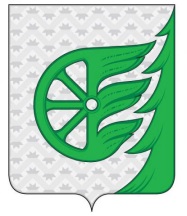 Администрация городского округа город ШахуньяНижегородской областиП О С Т А Н О В Л Е Н И Е№ п/пНаименование документа№ страниц Количество страниц1Заявление на получение Субсидии 2Расчет размера Субсидии 3Справка, подтверждающая соответствие организации требованиям, установленным подпунктами 2 - 8 пункта 2.1 Порядка 1, по состоянию на дату подачи заявки4Копии формы «Сведения о застрахованных лицах», утвержденной постановлением Правления Пенсионного фонда Российской Федерации от 1 февраля 2016 г. № 83п по состоянию на 1 марта, на 1 апреля , на 1 мая, на 1 июня 2020 г.,№ п/пФ.И.О. работникаНаличие согласия на выполнение Работ Причина отсутствия согласия1234№ п/пТерритория выполнения РаботПеречень выполняемых Работ в соответствии с Указом Губернатора Нижегородской области от 7 апреля 2020 г. № 53Количество сотрудников, направляемых на выполнение Работ№ п/пТерритория выполнения РаботПеречень выполняемых Работ в соответствии с Указом Губернатора Нижегородской области от 7 апреля 2020 г. № 53№ п/пКоличество работников организацииСреднедневная заработная плата (13942,53/количество календарных дней месяца), руб.Режим налогообложения (указать ставку)Отчисления на ФОТ (страховые взносы, в зависимости от режима налогообложения), гр.3хгр.4руб.Количество календарных дней в месяце Размер Субсидий, руб.гр.2х(гр.3+гр.5)х гр.6, руб.1234567ПФР % ФМС %  ФСС % ТФМС %№ п/пСреднедневная заработная плата (13942,53 / количество календарных дней месяца), руб.Количество календарных дней в месяце Размер Субсидий, руб.гр.1 х гр.3, руб.1234№ п/пНаименование документа№ страниц Количество страниц1Заявление на получение Субсидии 2Расчет размера Субсидии 3Справка, подтверждающая соответствие организации требованиям, установленным подпунктами 2 - 7 пункта 2.1 Порядка 2, по состоянию на дату подачи заявки4Копии формы "Сведения о застрахованных лицах", утвержденной постановлением Правления Пенсионного фонда Российской Федерации от 1 февраля 2016 г. № 83п по состоянию на 1 марта и на 1 апреля 2020 г.№ п/пВид коммунальных услугПериод потребления коммунальных услуг, днейФактическая оплата коммунальных услуг за месяц, руб.Размер Субсидий, руб.(гр.3*гр.4)/количество дней в месяце,  руб.12345Итого: